УТВЕРЖДАЮДиректор Дня самоуправления ГПОАУ ЯО Ярославского педагогического колледжа______________ Толстикова И.В.«____»____________ 2022 г.05 октября 2022 года День самоуправленияСписок группы 11 – п (преподаватели)Авдеева Наталья АлександровнаАгаханова Фарида ФазировнаБеоглоу Александр ПавловичБеляева Надежда СергеевнаБольшакова Алена АндреевнаДмитриева Ольга ИгоревнаЛабуткина Юлия ВячеславовнаЕрофеева Анна ГермановнаЕфремова Анна ЛьвовнаЖохова Инесса ЛеонидовнаКолесова Надежда АлександровнаКостенко Евгения ГеннадьевнаЛавров Михаил ЕвгеньевичМасленков Дмитрий ЕвгеньевичМорозова Елена НиколаевнаМоденова Ирина ЮрьевнаНикитин Василий ВикторовичПерцева Галина НиколаевнаПопов Виталий ЭдуардовичСеменова Марина ФедоровнаСмирнов Владимир ЕвгеньевичУшакова Анастасия ВладимировнаШелоумова Юлия АлександровнаШувалова Татьяна ЮрьевнаЦимбалова Виктория НиколаевнаРозин Алексей АлександровичРепин Алексей СергеевичЯрош Алексей НиколаевичСписок группы 12 – п (преподаватели)Бахичева Марина ВладимировнаБородкина Татьяна ЮрьевнаВиноградова Елена ВикторовнаДарбазова Ольга ЛьвовнаЕрмолаева Марина МихайловнаКарелина Наталья НиколаевнаКарпов Алексей АлександровичКрюкова Юлия СергеевнаКруглова Надежда АлександровнаЛунева Елена СергеевнаМалкова Ирина СергеевнаМаслова Лариса АндреевнаМосичкин Анатолий ФедоровичНаполинская Ольга ЭдуардовнаНуждина Ольга Вячеславовна Ольнева Ольга ВладимировнаПерчук Алексей ВладимировичПузан Валентина НиколаевнаПетрова Ольга АлексеевнаСавельева Людмила НиколаевнаСеменова Екатерина БорисовнаСиницына Виктория ВикторовнаСоболева Татьяна АлександровнаТележкина Екатерина ИгоревнаУсов Александр НиколаевичЗадевасерс Инга ВилнисовнаФефилов Алексей ДмитриевичЧидалев Сергей Алексеевич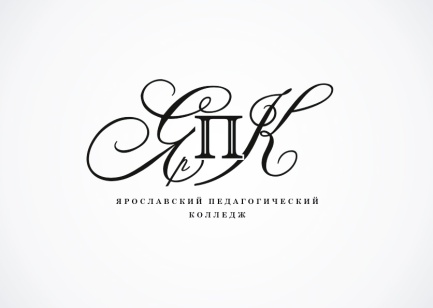 Государственное профессиональное образовательное автономное учреждение Ярославской области Ярославский педагогический колледж. Ярославльулица Маланова, 14Телефон: (4852) 32-64-14Факс: (4852) 32-64-14